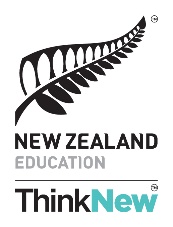 Program for Prime Minister Latin American ScholarshipsStudents from New Zealand who will stay in Colombia less than 180 days, shall not need to get a Student Visa, they will be given at the entrance to the country a Temporal Stay Permission PIP2 for up to 90 days, that must be renewed for the time they will live in Colombia. The cost for the renewal of the Temporal Permission is US$30 (aprox.)In the case of stays of more than 90 days, students must get a Foreign Identification Card during the first 15 days from their arrival to Colombia. The cost of that ID is of US$57 (aprox.)Name of Institution Universidad de Ciencias Aplicadas y Ambientales-UDCA (University of Applied and Environmental Sciences)Type of institutionUniversityLocation (city and country)Bogota - ColombiaName of the course/program Applicants can take courses and internships within the following undergraduate programs in UDCA:VeterinaryZootechnicsAgricultural EngineeringNursingEnvironmental SciencesGeographical and Environmental EngineeringSports SciencesObjective of the programUDCA offers international students the option to study one (1) academic term within the above undergraduate program or to do an internship within the research projects developed on the areas of those academic programs Content (courses list)Information about courses can be consulted in: http://en.udca.edu.co/pregrado/For students interested on doing research internships, information about research groups is available in http://en.udca.edu.co/grupos-de-investigacion/ Course start and end datesFirst term 2017: February 6 to June 3Second term 2017: July 24 to November 18Course costs (enrolment, tuition, materials, etc)International students do not have to pay tuitions fees within the International Mobility ProgramCourse delivery language (if not English, then level of Spanish or Portuguese required)Spanish (Students must certify a B1 level at least)Entry requirementsApplicants must be introduced by their Home Universities and be in the middle having completed 50% of their study programApplications must include the following:UDCA Application FormatMotivation LetterUDCA Study plan formatList of studied courses and transcriptsResumeUDCA lodging SolicitudeFull applications must be send to movilidad@udca.edu.co with a University letter of presentation, according to the following due dates:Applications for First Term of 2017: November 11, 2016Applications for Second Term of 2017: May 31, 2017Accommodation options and costsUniversity arranges lodging to international students. Accommodation is offered in homestay and the average cost is about US$185 per month.Other related costs are the following:Meal Expenses: US$150/monthLocal Transportation: US$50/monthStudy materials: US$17/monthPersonal expenses: US$130/monthParticipation in field trips (is optional and applies just for some undergraduate programs): calculate a lump sum of US$200 in case you are interested on taking that option (to cover accommodation, transportation and meal expenses, UDCA does not charge anything for academic program)Migration related expenses (visa is not necessary): US$30 – just onceInternational students are picked up at the airport, with no charge. The can also take arts and sports free courses in UDCAWebsitehttp://en.udca.edu.co/Contact person and email for further information and/or enrolmentMaria Andrea BarraganCoordinador of International Mobility Programmovilidad@udca.edu.coC.C.: relint@udca.edu.coTel: + 571 6684700 ext. 213